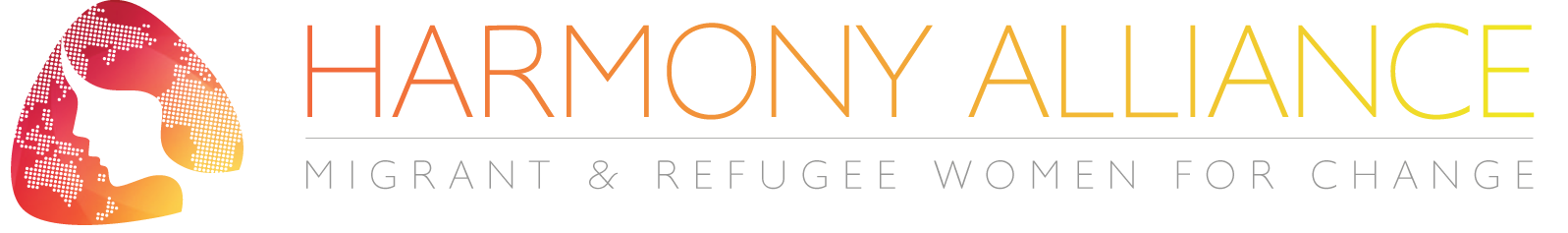 Organisational MembershipHarmony Alliance: Migrant and Refugee Women for Change Application Form There are two types of organisational members. Please tick the applicable membership type: Organisational members representing migrant and refugee women in AustraliaOrganisational members working for the advancement and inclusion of migrant and refugee women in AustraliaMembership CriteriaA. Organisational members representing migrant and refugee women in Australia will be expected to: Be incorporated as an organisation, company or association; Demonstrate that the principal purpose and activity of the organisation is to represent migrant and refugee women’s group(s)*; and Demonstrate that the majority of the organisation’s membership and/or governance identify as women from migrant and refugee backgrounds*. B. Organisational members working for the advancement and inclusion of migrant and refugee women in Australia will be expected to: Be incorporated as an organisation, company or association; Demonstrate that the principal purpose and activity of the organisation includes supporting the wellbeing of migrant and refugee women* and advancing their social, economic and cultural participation. Please note universities, academic bodies, research institutes, for-profit organisations, and government agencies at all levels are not eligible to become Alliance Members. *This includes transwomen and non-binary people.Name of Organisation and ABN Postal Address of Organisation Please provide a short statement (500 words) demonstrating how your organisation satisfies the Membership Criteria outlined above.The organisation nominates the following person to be their representative in relation to Harmony Alliance Business. Name:                                                              Phone:                                                                                                                          Email:                                                               Website:                                                           I hereby apply for membership of the Harmony Alliance: Migrant and Refugee Women for Change. On behalf of the organisation, I declare that the organisation is eligible for membership the Membership Criteria and that the organisation is willing to be bound by the rules of the Alliance. I confirm that I have the authority to sign on behalf of my organisation. Signed:                                                                                                    Date:                                    Please sign and post to:Harmony Alliance Secretariat Po Box 1895Canberra ACT 2601or Scan and email a signed copy to secretariat@harmonyalliance.org.au